МИНИСТЕРСТВО НАУКИ И ВЫСШЕГО ОБРАЗОВАНИЯ РОССИЙСКОЙ ФЕДЕРАЦИИФедеральное государственное бюджетное образовательное учреждениевысшего образования«Кубанский государственный университет»Экономический факультетКафедра мировой экономики и менеджментаОТЧЕТ О ПРОХОЖДЕНИИ ПРОИЗВОДСТВЕННОЙ ПРАКТИКИ(технологической)период с 06.07.2022 г. по 19.07.2022 г._____Хуршудян Нарэ Мартиновна______________________________________________                      (Ф.И.О. студента)студента 301группы 3 курса очной формы обученияНаправление подготовки /специальность 38.03.01 ЭкономикаНаправленность (профиль)/специализация Мировая экономикаРуководитель практики от университета: канд.экон.наук, доцент Поддубная М.Н.                                                                        (ученая степень, ученое звание, должность, Ф.И.О.) Оценка по итогам защиты практики: ___________________________________ Подпись руководителя практики от университета ________________________ «20» июля 2022 г.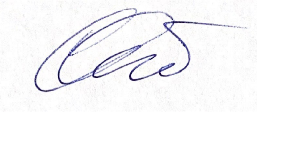 Руководитель практики от профильной организации: Оганисян Артур Наирович_______                                                                                                                                                     (ФИО, подпись)Краснодар 2022г.ИНДИВИДУАЛЬНОЕ ЗАДАНИЕ, ВЫПОЛНЯЕМОЕ В ПЕРИОДПРОВЕДЕНИЯ ПРОИЗВОДСТВЕННОЙ ПРАКТИКИ (НИР)и планируемые результатыСтудент Хуршудян Нарэ Мартиновна                  (фамилия, имя, отчество полностью)Направление подготовки (специальности) 38.03.01 Экономика профиль «Мировая экономика»Место прохождения практики ООО «Данко-Диалог»Срок прохождения практики с «06» июля 2022г. по «19» июля 2022г.Цель практики – закрепление и углубление теоретических знаний, приобретенных студентами при освоении основной образовательной программы, освоение студентами всех видов профессиональной деятельности по направлению подготовки, приобретение необходимых умений и опыта практической работы, обеспечение готовности обучающегося к осуществлению профессиональной деятельности.Перечень вопросов (заданий, поручений) для прохождения практики 1. Пройти инструктаж по ознакомлению с требованиями охраны труда, технике безопасности, пожарной безопасности, а также правилами внутреннего трудового распорядка 2. Дать общую характеристику предприятию/организации (организационно-правовая форма, основные виды деятельности организации, организационная структура предприятия и его управления). 3. Представить схематично взаимосвязи предприятия/организации с внешней средой (с государственными структурами и органами власти, потребителями продукции, заказчиками, поставщиками, партнерами и конкурентами). 4. Провести анализ финансово-хозяйственной деятельности по следующим составляющим:– анализ финансовых показателей: состав и структура имущества, основных средств и активов, оборотных средств, прибыли; затрат; рентабельности; платежеспособности, ликвидности, финансовой устойчивости;– анализ производства и реализации продукции; 5. Исследовать более глубоко один из разделов анализа хозяйственной деятельности (на выбор):– анализ ассортимента и структуры продукции;– анализ использования фонда рабочего времени,– анализ производительности труда;– анализ материальных ресурсов (показатели – материалоотдача, материалоемкость, прибыль в расчете на один рубль материальных затрат);– анализ эффективности использования основных производственных фондов (фондоотдача, фондоемкость).6. Оценить международные аспекты деятельности предприятия/организации по следующим критериям: – международная маркетинговая и сбытоваядеятельность (службы, их функции и структура, задачи, стратегия, ассортиментная и ценовая политика, каналы сбыта, рынки сбыта (география), спрос, применяемые маркетинговые инструменты; реклама: виды, бюджет);– международные финансовые аспекты деятельности (службы, их задачи, функции и структура; анализ международных финансовых операций предприятия: виды, объемы, инструменты);– международные бизнес-операции (службы, их задачи, функции и структура; анализ франчайзинговых схем, иностранных инвестиций, анализ зарубежного рынка сбыта, снабжения; анализ ВЭД предприятия: формы, стратегия, эффективность; объем и структура, основные партнеры экспортно-импортных операций; перспективные формы международного сотрудничества). 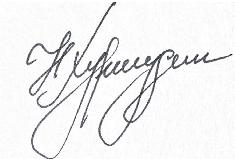 Ознакомлен (студент) Хуршудян Нарэ Мартиновна___________                                              ФИО, подписьРуководитель практики от университета __________________         Поддубная М.Н.        (подпись)                       (расшифровка подписи)Рабочий график (план) проведения практики: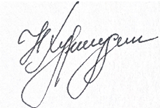 Ознакомлен _______________                     Хуршудян Нарэ Мартиновна                        подпись студента		 расшифровка подписи «06» июля 2022г. Руководитель практики от университета _____________________    Поддубная М.Н.                    (подпись)            (расшифровка подписи)ДНЕВНИК ПРОХОЖДЕНИЯ ПРОИЗВОДСТВЕННОЙ ПРАКТИКИ (НИР) Направление подготовки (специальности) 38.03.01 Экономика профиль «Мировая экономика»Фамилия И.О студента Хуршудян Нарэ МартиновнаКурс 3Сроки прохождения практики с «06» июля 2022г. по «19» июля 2022г. ОЦЕНОЧНЫЙ ЛИСТрезультатов прохождения производственной практики (НИР) по направлению подготовки/специальности 38.03.01 Экономика профиль «Мировая экономика»Фамилия И.О студента Хуршудян Нарэ МартиновнаКурс 3 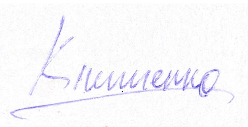 Руководитель практики от профильной организации____________________ Клименко Б.Г.       (подпись)               Руководитель практики от университета ___________________________ Поддубная М.Н.                                                                                       (подпись)               Сведения о прохождении инструктажа по ознакомлению с требованиями охраны труда, технике безопасности, пожарной безопасности, а также правилами внутреннего трудового распорядка (для профильной организации) Профильная организация ООО «Данко-Диалог»_______ Студент Хуршудян Нарэ Мартиновна 21 год                               (ФИО, возраст) Дата «06» июля 2022г. 1. Инструктаж по требованиям охраны труда Провел отдел планирования Клименко Борис Григорьевич__                                 (должность, ФИО сотрудника, проводившего инструктаж, подпись) 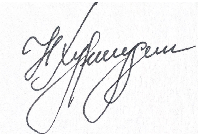 Прослушал   Хуршудян Нарэ Мартиновна                                             (ФИО, подпись студента) 2. Инструктаж по технике безопасности Провел отдел планирования Клименко Борис Григорьевич__                                 (должность, ФИО сотрудника, проводившего инструктаж, подпись) 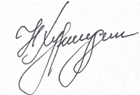 Прослушал   Хуршудян Нарэ Мартиновна                                         (ФИО, подпись студента) 3. Инструктаж по пожарной безопасности Провел отдел планирования Клименко Борис Григорьевич__                                  (должность, ФИО сотрудника, проводившего инструктаж, подпись) Прослушал   Хуршудян Нарэ Мартиновна                                        (ФИО, подпись студента)4. Инструктаж по правилам внутреннего трудового распорядка Провел отдел планирования Клименко Борис Григорьевич__                        (должность, ФИО сотрудника, проводившего инструктаж, подпись) Прослушал   Хуршудян Нарэ Мартиновна                                   (ФИО, подпись студента)  СОДЕРЖАНИЕ1 Общие характеристика компании о ООО «Данко Диалог»	132 Структура коммуникационной системы ООО «Данко-Диалог»	153 Анализ финансового состояния предприятия ООО «Данко Диалог»	184 Анализ ассортимента услуг, предоставляемых предприятием.	225 Оценка материалоемкости и материалотдачи продукции	266 Территориальное осуществление деятельности и развитие международной деятельности	28Заключение	31Общие характеристика компании ООО «Данко-Диалог»	ООО "Данко-Диалог", торговая марка - "Горница" - крупнейший производитель качественных металлопластиковых конструкций на Юге России. Предприятие существует 15 лет на оконном рынке Краснодарского края. Юридический адрес 350001, край Краснодарский, г. Краснодар, ул. Им. фурманова, д. 1/9, литер е, помещ. 14. Штат сотрудников – 270 человек. Организационно-правовая форма предприятия - общество с ограниченной ответственностью.В конце 2008 года были установлены автоматические линии производства Schirmer (Германия) и Rotox (Германия) с четырехголовочной сваркой. У компании появилась возможность выпускать порядка 45000 кв.м/месяц... Компания "Горница" предлагает своим клиентам оптимальное соотношение цены и качества, отвечающего всем требованиям европейских стандартов.
Мы производим окна и двери из профильных систем ELEX (58мм), Elex Classic (70), используем стеклопакеты производства STiS, фурнитуру Siegenia-Aubi Favorit и Siegenia-Aubi Titan AF (Германия), уплотнение SAVA (Словения), метизы WURTN (Германия). Изделия сертифицированы и соответствуют: ГОСТ 23166–99, ГОСТ 30674–99. Компания входит в состав холдинга, имеющего собственный завод экструзии профиля "ELEX". Это даёт неоспоримое превосходство над конкурентами.Профильная система "ELEX" выпускается на заводе холдинга с 2006 года, "ELEX Classic 70" выпускается с 2012 года. Профиль ELEX категории А, изготовлен по технологии Ca-Zn, без свинцового стабилизатора, имеет сертификат обязательного и добровольного соответствия, сертификат пожарной безопасности, санитарно-эпидемиологическое заключение. С его характеристиками Вы можете ознакомиться на сайте. На всех предприятия холдинга работает отдел контроля качества, обязательную проверку проходят как сырье и материалы (входной контроль), так и готовая продукция. Контроль качества выполняется на каждом из этапов производства и состоит из нескольких уровней. Это не только позволяет анализировать эффективность проводимых работ, но и предупреждает производственный брак.Открытие завода 1 июля 2006 года. Торговая марка ELEX занимает достойное место среди производителей профильных систем. Залог успеха — использование новейших технологий и оборудования, жесткие требования к качеству сырья и готовой продукции, соответствие требованиям современного рынка.Сердце завода – собственная станция смешения, оснащена системой контроля и обеспечения качества. Внедрен автоматический программный контроль управления рецептурой. Все операции, такие как взвешивание и дозирование компонентов, выполнение замесов в горячем и холодном миксере, транспортировка готовой смеси в силосы, выполняются в автоматическом режиме. В производстве применяется шестикомпонентная формула смешения, специально разработанная для нашего завода немецкой компанией IKA.Одним из направлений развития компании является производство ПВХ-подоконников ELEX. Подоконники производятся на немецком оборудовании фирмы KRAUSS MAFFEI. Они экологичны, не подвержены воздействию температурных факторов, не изменяют цвет, просты и удобны в повседневном уходе. В 2010 году запущены линии для производства доборных профилей, поставленные немецкой компанией LRS.Компания "Горница" имеет большую дилерскую сеть по Краснодарскому краю и за его пределами.В 2019г. компания «Горница», которая входит в состав холдинга завода ELEX. Запущено производство алюминиевых оконных конструкций. Тренды последних лет в строительстве — это увеличение световых проемов. Главное преимущество алюминиевых конструкций в возможности существенно увеличивать габариты остекления. Алюминий активно используется как в крупномасштабном остеклении офисных и жилых объектов, так и в частном домостроении.Производственная площадка оснащена современным обрабатывающим оборудованием от немецкой компании ELUMATEC.
В качестве основных партнеров по поставкам профильных систем выбраны компании ALUTECH и ALUMIL, фурнитура от ведущих европейских производителей GU и Stublina. Во всех конструкциях применяется уплотнение производства Seçil KauçukСтруктура коммуникационной системы ООО «Данко-Диалог»Система коммуникаций должна быть хорошо развита в каждом учре-ждении, так как именно от нее зависит скорость слаженность работы специа-листов. Рассмотрим организационную структуру ООО «Данко-Диалог».Схему данной организационной структуры можно изобразить следующим образом (рисунок 1):Рисунок 1 – Схема организационной структурыКак следует из рисунка, организационная структура - линейная, возглавляет систему управления – генеральный директор. В его подчинении находится директор по производству. Под его руководством находятся: отдел бухгалтерии; начальники транспортного, инженерного, юридического, коммерческого отделов; начальник цеха и начальник отдела закупки и снабжения.Управленческую функцию ООО «Данко-Диалог» выполняет генеральный директор. Решает вопросы по взаимодействию с Федеральным управлением по налогам и сборам.Директор по производству ООО «Данко-Диалог» руководит деятельностью технических служб общества, контролирует результаты их работы, состояние трудовой и производственной дисциплины. Определяет техническую политику, перспективы развития общества и пути реализации комплексных программ по улучшению, реконструкции и техническому перевооружению действующего производства. Руководит разработкой перспективных планов развития общества.  Коммерческий директор ООО «Данко-Диалог» имеет под своим контролем и в своем подчинении следующие подразделения предприятия: отделы рекламы и маркетинга, которые создают имидж организации во внешней среде; отдел по связям с общественностью, который обеспечивает узнаваемость предприятия; отдел сбыта, который определяет каналы продаж, а также отдел логистики, который определяет наиболее выгодные пути доставки товара от производителя к потребителю; складская служба, куда поступает сырье и материалы, а также неотгруженная продукция.Как и на любом другом предприятии на «Данко Диалог» присутствуют и внешние, и внутренние коммуникации.Внешние коммуникации осуществляются:С потребителями. В процессе коммуникации «Данко Диалог» доводит до потребителя информацию о продукции предприятия, ее качества, сроков изготовления, порядка заключения договоров и т.д. Коммуникации с потребителями - физическими лицами (население) осуществляет торговый персонал (менеджеры торгово-выставочных залов). С поставщиками и посредниками. С государственными органами.Внешние коммуникации проходят в таких формах как:Переговоры, беседы (для поставщиков, посредников, потребителей);Совещания (государственные органы);Телефонограммы (государственные органы); указы и распоряжения (государственные органы);Письма (покупатели, поставщики, посредники, государственные органы).Если рассматривать коммуникации процессы по средствам передачи, то на данном предприятии присутствуют:1) речевая коммуникация (письменная и устная)2) паралингвистическая коммуникация (жесты, мимика, позы)3) вещественно-знаковая коммуникация (например, демонстрация покупателям образцов производимой продукции в торгово-выставочных залах).Внутренние коммуникации представлены:коммуникациями между руководителем и рабочей группойкоммуникации между различными подразделениями и отделамикоммуникации по восходящейнеформальные коммуникации. Формами внутренних коммуникаций являются приказы, распоряжения, просьбы, указания, убеждение и др.Внутренние коммуникации осуществляются как в устной форме (указания, просьбы и др.), так и в письменной (письма, приказы, акты) и механической (информация, передаваемая через сеть ИНТЕРНЕТ, например, замеры окон). Для повышения эффективности коммуникации и быстроты прохождения информации в «Данко Диалог» каждый сотрудник имеет сотовый телефон, разговоры по которому оплачиваются предприятием (однако, установлен определенный лимит по времени разговоров, сверх лимита оплачивает уже сам работник). Также все компьютеры подключены к сети ИНТЕРНЕТ, что позволяет мгновенно и без искажений передавать информацию (особенно это необходимо при приеме, регистрации и отслеживанию выполнения заказов).Для устранения такой преграды, как информационные перегрузки, можно рекомендовать часть организационных и контрольных работ возложить на исполнителей. Например, контроль изготовления заказа по срокам, который в настоящий момент осуществляет главный менеджер, можно возложить на менеджеров торгово-выставочных залов. То есть каждый из этих менеджеров должен будет отслеживать выполнение графика производства и монтажа заказов своих клиентов. Таким образом, руководитель будет освобожден от части контрольных функций.На предприятии «Данко Диалог» есть вертикальные и горизонтальные коммуникационные каналы. Вертикальные коммуникационные каналы соединяют элементы управленческой структуры, принадлежащие к различным ее уровням. По ним сверху вниз передаются приказы, распоряжения, инструкции, а снизу вверх поступают отчеты о проделанной работе, заявки и заказы со стороны потребителей. Горизонтальные коммуникационные каналы непосредственно связывают равные по статусу уровни управления. Они обеспечивают наиболее эффективное решение общих проблем. Горизонтальные коммуникационные каналы представлены связями между, например, главным менеджером по работе с частным сектором и главным менеджером по корпоративным клиентами, или между начальника отдела снабжения и главным бухгалтером.Анализ финансового состояния предприятия ООО «Данко Диалог»Общий анализ финансового состояния предприятия осуществляется на основе абсолютных значений баланса предприятия и формы №2 "Отчет о прибылях и убытках", приведенных в таблицах 2 (баланс) и 3 (форма №2).Таблица 2 – Бухгалтерский баланс предприятия за 2021 г.На предприятии ООО "ДАНКО ДИАЛОГ" произошло увеличение основных средств, что связано с покупкой нового оборудования и рабочих машин. Увеличение количества основных средств расценивается, как положительная тенденция, поскольку происходит расширенное воспроизводство основных фондов предприятия, что в свою очередь должно положительно отразиться на эффективности деятельности рассматриваемого предприятия.Отсутствие долгосрочной задолженности (свыше 12 месяцев) можно расценивать, как положительную тенденцию, поскольку отсутствуют дебиторы, оказывающие большую финансовую нагрузку для других подобных предприятий отрасли. Однако, очевиден рост краткосрочной дебиторской задолженности (с 611 тыс. руб. до 986 тыс. руб.), следовательно необходимо проводить реструктуризацию дебиторской задолженности и осуществлять более качественный подход к реализации продукции с целью предотвращения появления новых дебиторов предприятия.За отчетный 2021 год на предприятии произошел рост денежных средств - средств предприятия, обладающих абсолютной ликвидностью. С одной стороны рост денежных средств является положительной тенденцией, с другой стороны - для повышения эффективности работы предприятия необходимы вложения временно свободных денежных средств в расширение производства, в разработку новой продукции, в рекламу предприятия.На конец 2021 года произошел рост валюты баланса, что характеризует повышение активности деятельности предприятия ООО "ДАНКО ДИАЛОГ".   Таблица 3 – Отчет о прибылях и убытках за 2021 годАнализ бухгалтерского баланса ООО "ДАНКО ДИАЛОГ" показал положительную тенденцию в работе, что подтверждается данными формы №2 "Отчет о прибылях и убытках". Выручка за 2021 год возросла на 190 тыс. руб. (с 5969 тыс. руб до 6159 тыс. руб.). Произошел рост себестоимости на 346 тыс. руб. (с 5239 тыс. руб. до 5584 тыс. руб.). Рост себестоимости происходит на предприятии более быстрыми темпами, следовательно, в перспективе на 2020 год предприятию ООО "ДАНКО ДИАЛОГ" необходимо уделить повышенное внимание мероприятиям по снижению себестоимости (выбору более дешевых поставщиков, сокращению транспортных затрат, оптимизации форм оплаты труда). Снижение коммерческих расходов, то есть расходов по реализации товара, по упаковке, транспортировке, рекламе снизились на 155 тыс. руб. (с 730 тыс. руб. до 575 тыс. руб.), что положительно характеризует работу руководства предприятия. Как видно из формы №2 в отчетном периоде у предприятия имеется прибыль от продаж в размере 162 тыс. руб. против убытка за аналогичный период предыдущего года. В целом предприятие в 2021 году сработало с прибылью.Анализ ассортимента услуг, предоставляемых предприятиемОкна ПВХ можно сравнить с конструктором. Они собираются из разных модулей, характеристики которых можно менять. Составные модули: каркас, створка, импост, штапик, стеклопакет, фурнитура, подоконник, отливы, аксессуары. Таблица 1– Номенклатура, Базовая единица измеренияС каждым годом сфера применения ламинированных оконных профилей увеличивается, ламинированные окна помогают кардинально изменить дизайн интерьера. Становится легче добиться, чтобы представлял единое целое, и оконная рама гармонично вписывалась в общий вид помещения. По сравнению с деревянным, пластиковый профиль, выполненный под дерево, и стоит на порядок меньше, и служит намного дольше. Предоставляются следующие виды ламинирования:Все виды оконных и дверных ПВХ профилей, любого производителя;Все виды алюминиевых профилей;Наружные откосы, обналичку, нащельники из ПВХ;Кабель-каналы, вентиляционные каналы из ПВХ;Наружные металлические отливы для ПВХ окон.Оказывается уникальная услуга – ламинирование москитных сеток, – которая не имеет аналогов у конкурентов и позволяет создавать дизайнерские оконные решения в едином стиле.Последнее время цены на окна и комплектующие формируются из множества динамически меняющихся факторов, не всегда связанных только с экономикой. Делать точные прогнозы даже на полмесяца невозможно. Несмотря на падение курса евро и доллара относительно рубля, в июне намечается очередной виток цен на ввозные комплектующие и сырье с добавками из-за удорожания и осложнения, прежде всего, логистики, а также из-за роста стоимости металлов за 2021 год, который в фурнитуре отразится в 2022 году. Наличие складских запасов, закупленных по высокому курсу в России, не позволяет компаниям продавать их по более низкому курсу дешевле, чем цена закупки. Рассмотрим некоторые факторы, которые могут повлиять на ценообразование в июне и рисунок 2.Рисунок 2 – Динамика средней цены за одно изделиеРассмотрев все виды предоставляемых ООО Данко Диалог услуг, можно сказать, что спектр их деятельности достаточно объемный.Оценка материалоемкости и материалотдачи продукцииМатериалоемкость в целом сократилась на 13,86 копеек, в том числе за счет изменения:объема выпуска оконной и дверной  продукции: 75,24 – 61,29 = плюс 13,95 руб.структуры производства: 67,13 – 75,24 = минус 8,11 руб.;цен на сырье и материалы: 73,25 – 67,13 = плюс 6,12 руб.;отпускных цен на продукцию: 68,07-73,25 = минус 35,18 руб..     Итого: минус 13,86 копеек.     За счет удельного расхода материалоемкость не изменялась, так как технология производства осталась прежней.     Таким образом, можно сделать вывод о том, что в ООО «Данко Диалог» за последний квартал 2022 года увеличился удельный вес продукции с более низким уровнем материалоемкости. Основное влияние оказал рост цен неа материалы в результате чего материалоемкость выросла на 6,12 руб. Снижение материалоотдачи на 35,18 руб. обусловлено ростом цен на окна.     Наиболее существенное влияние на снижение материалоемкости продукции оказало влияние отпускных цен на свою продукцию, что является следствием стремления предприятия удержать конкурентные преимущества в условиях усиления конкуренции на рынке оконной и дверной продукции и снижения платежеспособности населения – основного заказчика ООО «Данко Диалог».      Борьба за повышение эффективности использования материальных ресурсов идет по нескольким направлениям. Одно из них оптимальный выбор поставщиков сырья и материалов. Данное направления имеет большое значение в условиях рыночных отношений. Необходимо грамотно подходить к выбору поставщиков сырья и материалов, так как качество продукцию напрямую зависит от качества использованного в процессе ее производства сырья, а цена готовых изделий прямо пропорциональна стоимости исходных материалов.     Отсутствие нужного материала из-за несвоевременной поставки нередко вынуждает предприятие производить его замену другим, менее  экономичным. В связи с этим идет их перерасход. Либо компания откладывает сроки по выполнению заказов перед клиентами, что напрямую влияет на репутацию компанию, и может привести к снижению прибыли.     Выход надо искать в развитии и совершенствовании комплексного гарантированного снабжения потребителей и оперативным маневрировании материальными ресурсами.     Компания ООО «Данко Диалог» в 2022г. заключила договор на поставку комплектующих и оборудования с LRS. При этом произошли следующие потери: компенсация заказчикам за просроченный заказ – 254 000 руб.; отказы клиентов – 182 000 руб.;завышенная стоимость комплектующих – 79 000 руб.     Всего поставлено комплектующих на сумм 15 000 000 руб.     Итого затраты составили – 15 515 000 руб.     В 2022 г. компания заключила договор с Rehau. Стоимость комплектующих выше на 3 %, чем в ООО LRS. В условиях договора на поставку указано, что за несвоевременную поставку ответственность несет поставщик.Территориальное осуществление деятельности и развитие международной деятельностиОфисы компании ДАНКО-ДИАЛОГ, ООО: Завод Горница –Краснодар Завод – ГеленджикГорница – Крым Горница – СочиФирма также напрямую сотрудничает с ведущими производителями оконных профилей – германскими компаниями Deceunink, Rehau и КВЕ. Все изделия характеризуются высоким уровнем прочности, продолжительным периодом эксплуатации и максимальным удобством в использовании. Доставка и монтаж недорогие. Предприятие идет навстречу своим клиентам и предоставляет возможность рассрочки без каких бы то ни было переплат сроком на полгода.Для того чтобы выйти на мировой рынок нужен ряд мероприятий. Ряд инновационных решений по упорным прокладкам, системам входных дверей и вентиляции, которая будет сопровождаться работой инженеров-конструкторов над оконными профильными системами. Или покупка заводов в Германии даст возможность увеличить свои производственные мощности.Второй важный толчок будет сертифицирование своей продукцию на соответствие требованиям международных стандартов семейства ISO 9001. компания сможет разработать защищающий права потребителя Сертификат Контроля Качества, который может быть выдан только надежным партнерам, достигшим высокого уровня профессионализма в производстве, сборке и установке оконных профильных систем.Дальнейшим пунктом для компании может стать - завоевывание рынков постсоветского пространства. Расширение сферы влияния на международном рынке ввести в эксплуатацию собственный логистический центры. Увеличение объемов экспорта привело к открытию в еще логистических центрах.Несомненно, для расширения и продвижения компании необходимо развит маркетинговые подходы. По свидетельству специалистов, уже сейчас значительное количество заказов приходит по сети. Поэтому обязательно нужно позаботиться о возможности заказа окон и вызова замерщиков через сайт компании, Разместите форму обратной связи для тех, кто хочет высказать свои критические замечания и предложения по работе компании. Здесь же уместно широкое анонсирование программ лояльности, условий получения дисконтных карт, участия в розыгрыше призов, а также прочих акций. Не стоит скромничать – смело размещайте свои самые успешные, нестандартные, сложные в исполнении работы на сайте.Многие компании для повышения эффективности активно используют услуги разработчиков программных продуктов в сфере информационных технологий. К примеру, подобные программы посредством современных средств связи, электронной почты, SMS и ММS-рассылке по клиентам и сотрудникам, позволяют получать информацию о востребованных товарных группах, действенных рекламных носителях, а также предоставляют возможность проследить прохождение заказа в интернете и проч.Специалисты по маркетингу, стараясь добиться увеличения продаж продукции, проводят ряд мероприятий, направленных на повышение эффективности деятельности компании. Продвигая свою продукцию, маркетологи воздействуют на сознание людей не только через рекламные сообщения, но и через менеджеров отделов продаж оконных конструкций, проводя с ними тренинги по продажам, устраивая конкурсы на звания лучшего менеджера по продажам своей продукции. В условиях все более обостряющейся конкуренции невероятно возрастает значимость каждого покупателя. И высокий профессионализм менеджеров по продажам – один из ключевых факторов успеха.Для сотрудничества с крупной строительной структурой компания - производитель окон должна соответствовать определенным требованиям. Во-первых, это достаточно мощный объем производства - более 20 тыс. кв.м. окон в год.Второе необходимое условие - наличие своей собственной монтажной службы - продавая окна, их производитель продает не только товар, но и услугу по их установке. В условиях современного рынка, когда технологии и качество окон у основных участников рынка примерно одинаковые, именно значимость качества монтажных работ и последующего сервиса выходит на первое место. При организации тендеров компании обращают внимание на сложность и качество уже выполненных компанией проектов, а также сроки их выполнения. Также немаловажное значение имеет, применяет ли компания-производитель действительно европейские материалы или всего лишь их аналоги. Необходимо также обращать внимание на наличие или отсутствие положительных отзывов-рекомендаций партнеров. Окончательный выбор производителя окон происходит на тендере по результатам коммерческого предложения компаний, в основе которого - средняя стоимость остекления квадратного метра объекта.ЗАКЛЮЧЕНИЕВыявлено, что исследуемая организация ведет свою деятельность в форме общества с ограниченной ответственностью. Эта форма ведения бизнеса в современных условиях наименее рискованна, так как учредители отвечают по обязательствам ООО только его имуществом, однако существует возможность выхода из ООО любого участника путем отчуждения ему его доли.Выявлено в результате диагностики системы менеджмента торговой организации, что управление ею ведётся эффективно с использованием экономических методов, способствующих возможности качественно осуществлять менеджмент организации.Миссия, цели и задачи, существующие в ООО "ДАНКО ДИАЛОГ" нацелены на эффективное развитие организации, её расширение и повышение прибыльности и рентабельности.Организационно-правовая форма предприятия - общество с ограниченной ответственностью. Организационная структура управления в ООО "ДАНКО ДИАЛОГ" является линейной.Важнейшими функциями продвижения с точки зрения комплекса маркетинга следующие:создание образа престижности фирмы, ее продукции и услуг;формирование образа инновационности для фирмы и ее продукции;информирование о характеристиках товара;обоснование цены товара;внедрение в сознание потребителей отличительных черт товара;информирование о месте приобретения товаров и услуг;информирование о распродажах;создание благоприятной информации о фирме в сравнение с конкурентами.Анализ деятельности предприятия показал, что данная организация имеет ряд достаточно сильных сторон, благоприятный имидж на рынке и занимает значительную его долю. Помимо этого, имеются так же и слабые стороны, к устранению которых должно стремиться предприятие. Среди них большую опасность представляют: отсутствие маркетингового отдела, слаборазвитые информационные и коммуникационные технологии, непостоянство денежного потока.Для использования возможностей и устранения угроз необходимо развивать такие направления, как: проведение рекламных кампаний, отражающих достоинства Общества, развитие перспективных направлений в оказании услуг, поддержание взаимовыгодных отношений с клиентами и расширение клиентской базы, повышение квалификации персонала и др.На основе проведенного исследования можно сделать вывод о направлениях развития. Для того чтобы эффективно функционировать и развиваться в современных условиях, использовать возможности внешней среды и снизить уровень влияния угроз, необходимо использовать сильные стороны организации и совершенствовать слабые.Код и содержаниекомпетенцииРезультаты прохождения практики(знает, умеет, владеет (навыки и /или опыт деятельности)ПК-9 способностью организовать деятельность малой группы, созданной для реализации конкретного экономического проектаЗнать: основы организационно-управленческой деятельности в соответствии с спецификой контингента малой группы, созданной для реализации конкретного экономического проекта.Уметь: использовать эффективные способы управления малой группой, созданной для решения задач в ходе реализации конкретного экономического проекта.Владеть: методологией формирования малых групп для принятия решений, связанных с реализации конкретного экономического проекта.ПК-10 способностью использовать для решения коммуникативных задач современные технические средства и информационные технологииЗнать: специфику процессов управления информационными ресурсами, используемыми для решения коммуникативных задач.Уметь: применять программные средства обеспечения безопасности данных, используемыми для решения коммуникативных задач, на автономном ПК и в интерактивной среде.Владеть: программными средствами обработки деловой информации, способностью взаимодействовать со службами информационных технологий и эффективно использовать корпоративные информационные системы.ПК-11 способностью критически оценить предлагаемые варианты управленческих решений и разработать и обосновать предложения по их совершенствованию с учетом критериев социально-экономической эффективности, рисков и возможных социально-экономических последствийЗнать: основные методы оценки управленческих решений и виды рисков в деятельности хозяйствующих субъектов, специфику процессов принятия управленческих решений в профессиональной деятельности.Уметь: разрабатывать и обосновывать предложения по совершенствованию управленческих решений, с учетом критериев социально-экономической эффективности, рисков и возможных социально-экономических последствий.Владеть: способностью критически оценить предлагаемые варианты управленческих решений, навыками разработки различных вариантов управленческих решений, инструментарием нейтрализации рисков.ПК-14 способностью осуществлять документирование хозяйственных операций, проводить учет денежных средств, разрабатывать рабочий план счетов бухгалтерского учета организации и формировать на его основе бухгалтерские проводкиЗнать: основы законодательства РФ о бухгалтерском учете и особенности его применения в организациях различных организационно-правовых форм и видов деятельности.Уметь: оформлять первичные учетные документы, вести регистрацию фактов хозяйственной жизни посредством двойной записи, составлять бухгалтерские записи в соответствии с планом счетов экономического субъекта.Владеть: навыками составления, приема, проверки, систематизации первичных учетных документов, и на их основе сводных документов и регистров, формирования бухгалтерских записей.ПК-15 способностью формировать бухгалтерские проводки по учету источников и итогам инвентаризации и финансовых обязательств организацииЗнать: порядок и правила формирования бухгалтерских проводок по учету источников и итогам инвентаризации и финансовых обязательств организации.Уметь: применять современную методологию анализа результатов проведения инвентаризации имущества и финансовых обязательств организации. Владеть: способностью формирования бухгалтерских проводок по учету источников и итогам инвентаризации и финансовых обязательств организации.ПК-16 способностью оформлять платежные документы и формировать бухгалтерские проводки по начислению и перечислению налогов и сборов в бюджеты различных уровней, страховых взносов - во внебюджетные фондыЗнать: правила формирования бухгалтерских проводок по начислению налогов и сборов, порядок перечисления налогов и сборов бюджеты различных уровней, страховых взносов – во внебюджетные фонды.Уметь: проводить начисление налоговых платежей и сборов в бюджеты различных уровней, страховых взносов – во внебюджетные фонды.Владеть: навыками контроля заполнения платежных документов на перечисление налогов и сборов в бюджеты различных уровней, страховых взносов – во внебюджетные фонды.ПК-17 способностью отражать на счетах бухгалтерского учета результаты хозяйственной деятельности за отчетный период, составлять формы бухгалтерской и статистической отчетности, налоговые декларацииЗнать: современные технологии автоматизированной обработки бухгалтерской документации, методы анализа результатов хозяйственной деятельности за отчетный период, специфику составления форм бухгалтерской и статистической отчетности, налоговых деклараций. Уметь: анализировать результаты хозяйственной деятельности за отчетный период по счетам бухгалтерского учета, составлять формы бухгалтерской и статистической отчетности, налоговые декларации.Владеть: реализовать алгоритм координации ведения бухгалтерского учета и отчетности, в части отражения на счетах бухгалтерского учета результатов хозяйственной деятельности за отчетный период, а также составления форм бухгалтерской и статистической отчетности, налоговых деклараций.ПК-18 способностью организовывать и осуществлять налоговый учет и налоговое планирование организацииЗнать: особенности ведения налогового учета в организациях разных форм собственности, отраслевой принадлежности и функционального назначения, механизм налогообложения на примере конкретных налогов, взимаемых в РФ.Уметь: анализировать и планировать систему налогообложения юридических и физических лиц, использовать методы и способы организации налогового учета.Владеть: навыками организации и осуществления налогового учета и налогового планирования организации, способностью выполнять процедуры расчета налогооблагаемых баз на автоматизированных системах.№Этапы работы (виды деятельности) при прохождении практикиСрокиПройти инструктаж по ознакомлению с требованиями охраны труда, технике безопасности, пожарной безопасности, а также правилами внутреннего трудового распорядка06.07.2022 г.Описать организационно-правовую форму, основные виды деятельности, организационную структуру ООО «Данко-Диалог»07.07.2022Схематично показать взаимосвязи ООО «Данко-Диалог» с государственными структурами и органами власти, потребителями продукции, заказчиками, поставщиками, партнерами и конкурентами08.07.2022Провести анализ финансовых показателей ООО «Данко-Диалог»: состав и структура имущества, основных средств и активов, оборотных средств, прибыли; затрат; рентабельности; платежеспособности, ликвидности, финансовой устойчивости11.07.2022Проанализировать производство и реализацию продукции, ассортимента и структуры продукции, анализ использования фонда рабочего времени, анализ производительности труда.12.07.2022Провести анализ материальных ресурсов ООО «Данко-Диалог» по показателям материалоотдачи, материалоемкости, прибыли в расчете на один рубль материальных затрат13.07.2022Проанализировать международную маркетинговую и сбытовуюдеятельность ООО «Данко-Диалог» (службы, их функции и структура, задачи, стратегия, ассортиментная и ценовая политика, каналы сбыта, рынки сбыта (география), спрос, применяемые маркетинговые инструменты; реклама: виды, бюджет)14.07.2022Изучить международные финансовые аспекты деятельности ООО «Данко-Диалог» (службы, их задачи, функции и структура; анализ международных финансовых операций предприятия: виды, объемы, инструменты)15.07.2022Дать оценку международным бизнес-операциям ООО «Данко-Диалог» (службы, их задачи, функции и структура; анализ франчайзинговых схем, иностранных инвестиций, анализ зарубежного рынка сбыта, снабжения; анализ ВЭД предприятия: формы, стратегия, эффективность; объем и структура, основные партнеры экспортно-импортных операций; перспективные формы международного сотрудничества).18.07.2022Сформировать отчет по практике19.07.2022ДатаСодержание выполняемых работОтметка руководителя практики от университета (подпись)06.07.2022 г.Инструктаж по ознакомлению с требованиями охраны труда, технике безопасности, пожарной безопасности, а также правилами внутреннего трудового распорядкаИнструктаж прошёл07.07.2022Сбор данных для описания организационно-правовой формы, основных видов деятельности, организационной структуры ООО «Данко-Диалог»Сбор выполнен08.07.2022Схемы взаимосвязи ООО «Данко-Диалог» с государственными структурами и органами власти, потребителями продукции, заказчиками, поставщиками, партнерами и конкурентамиСхемы представлены11.07.2022Анализ финансовых показателей ООО «Данко-Диалог»: состав и структура имущества, основных средств и активов, оборотных средств, прибыли; затрат; рентабельности; платежеспособности, ликвидности, финансовой устойчивостиАнализ выполнен12.07.2022Анализ производства и реализации продукции, ассортимента и структуры продукции, анализ использования фонда рабочего времени, анализ производительности труда.Анализ выполнен13.07.2022Анализ материальных ресурсов ООО «Данко-Диалог» по показателям материалоотдачи, материалоемкости, прибыли в расчете на один рубль материальных затратАнализ выполнен14.07.2022Анализ международной маркетинговой и сбытовой деятельности ООО «Данко-Диалог» (службы, их функции и структура, задачи, стратегия, ассортиментная и ценовая политика, каналы сбыта, рынки сбыта (география), спрос, применяемые маркетинговые инструменты; реклама: виды, бюджет)Анализ выполнен15.07.2022Изучение международных финансовых аспектов деятельности ООО «Данко-Диалог» (службы, их задачи, функции и структура; анализ международных финансовых операций предприятия: виды, объемы, инструменты)Изучено18.07.2022Оценка международных бизнес-операциий ООО «Данко-Диалог» (службы, их задачи, функции и структура; анализ франчайзинговых схем, иностранных инвестиций, анализ зарубежного рынка сбыта, снабжения; анализ ВЭД предприятия: формы, стратегия, эффективность; объем и структура, основные партнеры экспортно-импортных операций; перспективные формы международного сотрудничества).Оценка дана19.07.2022Отчет по практикеОтчет представлен№ОБЩАЯ ОЦЕНКА(отмечается руководителем практики от профильной организации)ОценкаОценкаОценка№ОБЩАЯ ОЦЕНКА(отмечается руководителем практики от профильной организации)Зачтеноне зачтеноУровень подготовленности студента к прохождению практикиЗач.Умение правильно определять и эффективно решать основные задачиЗач.Степень самостоятельности при выполнении задания по практикеЗач.Оценка трудовой дисциплиныЗач.Соответствие программе практики работ, выполняемых студентом в ходе прохождения практикиЗач.№СФОРМИРОВАННЫЕ В РЕЗУЛЬТАТЕ ПРОИЗВОДСТВЕННОЙ ПРАКТИКИ (НИР) КОМПЕТЕНЦИИ(отмечается руководителем практики от университета)ОтметкаОтметкаОтметка№СФОРМИРОВАННЫЕ В РЕЗУЛЬТАТЕ ПРОИЗВОДСТВЕННОЙ ПРАКТИКИ (НИР) КОМПЕТЕНЦИИ(отмечается руководителем практики от университета)зачтеноне зачтеноПК-9 способностью организовать деятельность малой группы, созданной для реализации конкретного экономического проектаЗач.ПК-10 способностью использовать для решения коммуникативных задач современные технические средства и информационные технологииЗач.ПК-11 способностью критически оценить предлагаемые варианты управленческих решений и разработать и обосновать предложения по их совершенствованию с учетом критериев социально-экономической эффективности, рисков и возможных социально-экономических последствийЗач.ПК-14 способностью осуществлять документирование хозяйственных операций, проводить учет денежных средств, разрабатывать рабочий план счетов бухгалтерского учета организации и формировать на его основе бухгалтерские проводкиЗач.ПК-15 способностью формировать бухгалтерские проводки по учету источников и итогам инвентаризации и финансовых обязательств организацииЗач.ПК-16 способностью оформлять платежные документы и формировать бухгалтерские проводки по начислению и перечислению налогов и сборов в бюджеты различных уровней, страховых взносов - во внебюджетные фондыЗач.ПК-17 способностью отражать на счетах бухгалтерского учета результаты хозяйственной деятельности за отчетный период, составлять формы бухгалтерской и статистической отчетности, налоговые декларацииЗач.ПК-18 способностью организовывать и осуществлять налоговый учет и налоговое планирование организацииЗач.КодНа началоНа началоНа конецПоказатели актива балансастроки балансапериода, тыс. руб.периода, тыс. руб.периода, тыс. руб.123341. ВНЕОБОРОТНЫЕ АКТИВЫНематериальные активы110---Основные средства1201631631347Долгосрочные финансовые вложения140---Прочие внеоборотные активы150---Итого по разделу 119016316313472. ОБОРОТНЫЕ АКТИВЫЗапасы210120212021931в том числе:сырье, материалы и другие аналогичные ценности211464613затраты в незавершенном производстве (издержки обращения)2148готовая продукция и товары для перепродажи215113711371892расходы будущих периодов217181818Налог на добавленную стоимость по приобретенным ценностям220176176272Дебиторская задолженность (платежи, по которой ожидаются более чем через 12 месяцев после отчетной даты)230---Дебиторская задолженность (платежи, по которой ожидаются в течение 12 месяцев после отчетной даты)240611611986Краткосрочные финансовые вложения250---Денежные средства260134134221Прочие оборотные активы270252524Итого по разделу 2290214821483435Баланс3002311231147823. КАПИТАЛ И РЕЗЕРВЫУставный капитал410888Добавочный капитал420727272Нераспределенная прибыль отчетного года470--1155Итого по разделу 3490797911594. ДОЛГОСРОЧНЫЕ ОБЯЗАТЕЛЬСТВАИтого по разделу 4590---5. КРАТКОСРОЧНЫЕ ОБЯЗАТЕЛЬСТВАЗаймы и кредиты, в том числе610400400821Кредиты банка к погашению в течение 12 мес611400400821Кредиторская задолженность620183218322803в том числепоставщики и подрядчики621177117712768задолженность перед персоналом624265235235задолженность перед государственными внебюджетными фондами625711260260задолженность перед бюджетом6262599прочие кредиторы6284 (2) (2)Итого по разделу 5690223236233623Баланс700231147824782Наименование показателяКодстроки отчетаНа начало периода, тыс. руб.На конец периода, тыс. руб.1234Выручка (нетто) от продажи товаров, продукции, работ, услуг (за минусом налога на добавленную стоимость, акцизов и аналогичных обязательных платежей01059696159Себестоимость проданных товаров, продукции, работ, услуг с учетом коммерческих и управленческих расходов02052395584Валовая прибыль029730575Коммерческие расходы030795413Прибыль (убыток) от продаж (010-020-030) 050 (65) 162Операционные доходы090-90Операционные расходы100-4Внереализационные доходы120-20Внереализационные расходы130-99Прибыль (убыток) до налогообложения140 (65)169Чрезвычайные доходы170-180--Прибыль (убыток) отчетного периода190-56,7Армирование профиляELEX Швеллер полоса стальная 100х6 с покрытием, м.п.Армирование 30*30*1,2 (к 4502) ELEX 70-серия, м.п.Армирование дв. ств. 40*50*1,5 (квадрат) , мАрмирование квадрат 60*60 *1,2 мм (к 16 квадрату), м.п.Армирование рама-импост 24*34*1,2 (квадрат) ELEX, мАрмирование рама-импост 24*34*1,2 (П-образный) ELEX, мАрмирование створка 32*42*1,5(П-образный к 3004) , мАрмирование створки ELEX 34*24*1,2 (П-образный) , мАрмирование труба d 32*2 (к трубе 4003) с покрытием, мАрмирование УСИЛИТЕЛЯ 16*45*1,2 (квадрат) (к 15 усилителю), мАрмирование усилителя 27*44*1,2 П-образный (к арт.111), мАрмирующий профиль 40*40 (1,3 мм)к 4012, мПрофиль армирующий П-образ.15х17 к штульпу, м.п.КомплектующиеELEX +, ELEX 58 Соединитель импоста  (50шт), штELEX 70  Соединитель импоста (100 шт), штELEX Сварочное усиление для дверной створки  (уп. 8шт), штАнкерная пластина АП 510-11-03 (уп.100шт) в кор. 600, штОтветная планка ELEX (уп.250шт), штПороги9017 Крепление порога и рамы, ELEX 58 (RAL7004), пара9017 Крепление порога и рамы,ELEX 58 (RAL7035) серый, пара9517 Крепление порога и рамы,ELEX 70 (RAL7035) серый, пара9517 Крепление порога и рамы,ELEX 70 (белый), параПорог алюминиевый 58 серия(уп.60м.24м), мПорог алюминиевый 70 серия 6 м, мРетуширующие карандашиРетуширующий карандаш  Антрацитово-Серый, штРетуширующий карандаш  Золотой дуб, штРетуширующий карандаш  Махагон, штРетуширующий карандаш  Орех, штРетуширующий карандаш  Темный дуб , штУплотнитель30163 Уплотнитель Millennium притвор  500 м, м30164 Уплотнитель Millennium остекл. 300 м, м8165 Уплотнитель порога  50 м (порожек106), мЗаглушкиЗаглушка для штульпа ELEX 58 белая, параЗаглушка для штульпа ELEX 58 корич.(уп.10 пар), параЗаглушка для штульпа ELEX 70  белая, параЗаглушка для штульпа ELEX 70 (карамель), параЗаглушка для штульпа ELEX 70 (коричневая), параЗаглушка на шуруп белая (пакетик 1000шт), штСоединитель подоконника прямой (белый), штТорцевая накладка на подоконник белый, штТорцевая накладка на подоконник золотой дуб, штТорцевая накладка на подоконник махагон, штЗамкиЗамок дв. цилиндр. 25*16 (153 Р)защелка, штЗамок дв. цилиндр. 25*16 (155 Р)ролик, штЗамок для ванной  35*16 (269 PWS ), штЗамок с роликом ЕР 25/92/240/16 R, штЗамок с РОЛИКОМ защел1 КFV 51PZM 16/25 -ЗАП.РИГЕЛЬН, штЛичинки, Цилиндр 80мм 40*40, штНажимные гарнитуры, Нажимной гарнитур 85*25 мм, штНажимной гарнитур 85*25мм (коричневый), штНажимной гарнитур(Ручка алюм.35*92мм дв.для ванEBRU WC), штСтеклопакет 9645 Фальцевый вкладыш Elex 58 (1000шт), шт9645 Фальцевый вкладыш Elex 70 (1000шт), штПодкладка под с/п 32*2, штПодкладка под с/п 32*3, штПодкладка под с/п 32*4, штПодкладка под с/п 32*5, штПодкладка под стеклопакет 40*100*3мм (70 серия), штПодкладка под стеклопакет 40*100*5мм (70 серия), шт